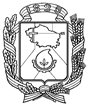 АДМИНИСТРАЦИЯ ГОРОДА НЕВИННОМЫССКАСТАВРОПОЛЬСКОГО КРАЯПОСТАНОВЛЕНИЕ14.04.2021                               г. Невинномысск                                       № 666О завершении отопительного периодаВ соответствии с Правилами предоставления коммунальных услуг собственникам и пользователям помещений в многоквартирных домах и жилых домов, утвержденными постановлением Правительства Российской Федерации от 06 мая 2011 г. № 354, постановляю:1. Завершить отопительный период с 19 апреля 2021 года.2. Филиалу «Невинномысская ГРЭС» публичного акционерного общества «Энел Россия», обществу с ограниченной ответственностью «Теплоснаб-НШК», публичному акционерному обществу «Ставропольэнергосбыт», открытому акционерному обществу                      «Квант-Энергия», ГУП СК «Крайтеплоэнерго» перевести источники тепловой энергии с 08-00 19 апреля 2021 года на летний режим работы, оставить в работе оборудование для обеспечения нужд горячего водоснабжения.3. Юридическим лицам, независимо от организационно-правовой формы, а также индивидуальным предпринимателям, осуществляющим управление многоквартирным домом на основании договора управления многоквартирным домом, управлению образования администрации города Невинномысска, комитету по культуре администрации города Невинномысска, территориальному отделу здравоохранения города Невинномысска министерства здравоохранения Ставропольского края произвести отключение систем отопления многоквартирных жилых домов и подведомственных объектов социальной инфраструктуры                                          с 19 апреля 2021 года.4. Балансодержателям объектов, не указанным в пункте 3 настоящего постановления, провести отключение систем отопления собственными силами с 19 апреля 2021 года.5. Опубликовать настоящее постановление в газете «Невинномысский рабочий», а также разместить в сетевом издании «Редакция газеты «Невинномысский рабочий» и на официальном сайте администрации города Невинномысска в информационно-телекоммуникационной сети «Интернет».6. Контроль за исполнением настоящего постановления возложить на заместителя главы администрации города Невинномысска Полякова Р.Ю.Глава города НевинномысскаСтавропольского края                                                                 М.А. Миненков